МУНИЦИПАЛЬНОЕ  БЮДЖЕТНОЕ Е УЧРЕЖДЕНИЕДОПОЛНИТЕЛЬНОГО ОБРАЗОВАНИЯ  «Детская школа искусств № . Йошкар-Олы»ОБРАЗОВАТЕЛЬНАЯ ПРОГРАММА  ДОПОЛНИТЕЛЬНАЯ  ОБЩЕРАЗВИВАЮЩАЯОБЩЕОБРАЗОВАТЕЛЬНАЯ ПРОГРАММА В ОБЛАСТИ МУЗЫКАЛЬНОГО ИСКУССТВА «ИНСТРУМЕНТАЛЬНОЕ ИСПОЛНИТЕЛЬСТВО / БАЗОВЫЙ УРОВЕНЬ/»(СРОК ОБУЧЕНИЯ 4 ГОДА)Йошкар-Ола2017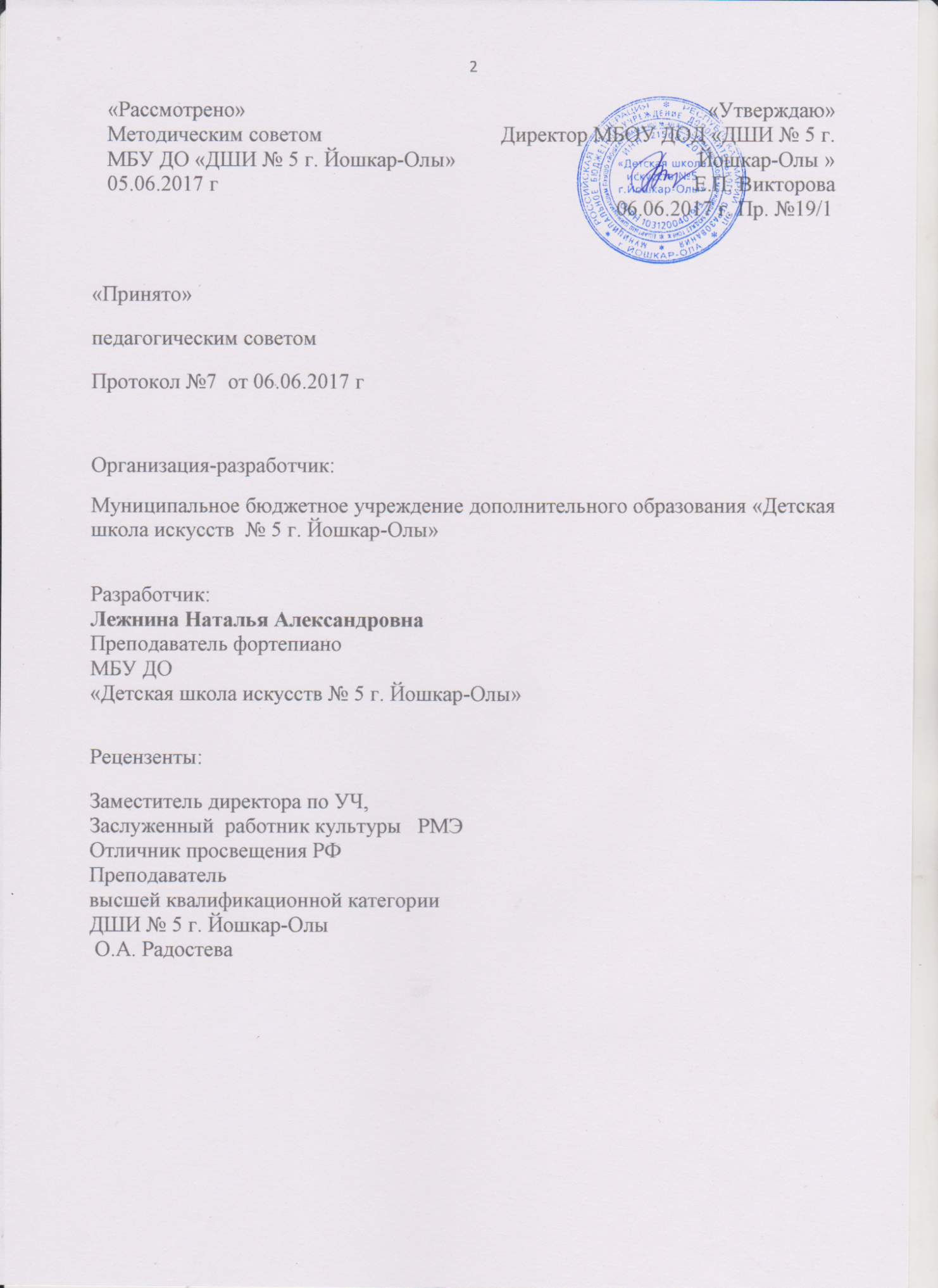 Содержание1. Пояснительная записка2. Планируемый результат освоения обучающимися дополнительной общеразвивающей программы в области музыкального искусства «Основы инструментального  исполнительства» 3. Учебный план 4. График образовательного процесса 5. Программы учебных предметов 6. Система и критерии оценок промежуточной и итоговой аттестации 7. Условия реализации образовательной программы 8. Программа методической деятельности  школы.I. ПОЯСНИТЕЛЬНАЯ ЗАПИСКА         Дополнительная общеразвиваюшая программа в области музыкального искусства «Инструментальное исполнительство/базовый уровень/» (далее - Программа) с 4-летним сроком освоения разработана в соответствии с «Рекомендациями по организации образовательной и методической деятельности при реализации общеразвивающих программ в области искусств», утвержденных приказом Министерства культуры Российской Федерации от  19 ноября . № 191-01-39/06-ГИ, на основе анализа деятельности МБУДО «Детская школа искусств №5 г. Йошкар-Олы» с учетом возможностей, предоставляемых к учебно-методическому комплексу образовательного учреждения. 	Программа  является нормативно-управленческим документом муниципального бюджетного образовательного учреждения дополнительного образования детей «Детская школа искусств №5 г. Йошкар-Олы», определяет содержание и организацию  образовательного процесса с учетом возрастных и индивидуальных особенностей обучающегося и направлена на:создание условий для художественного образования, эстетического воспитания, духовно-нравственного развития детей;приобретение детьми знаний, умений и навыков музыкального исполнительства (фортепиано, баян, аккордеон, балалайка, домра, гитара, сольное пение), позволяющих творчески исполнять музыкальные произведения в соответствии с необходимым уровнем музыкальной грамотности;приобретение детьми умений и навыков сольного, ансамблевого исполнительства;приобретение детьми опыта творческой деятельности;овладение детьми духовными и культурными ценностями народов мира;приобщение детей к коллективному музицированию;переходу одаренных детей для обучения на дополнительные пердпрофессиональные   образовательные программы в области музыкального искусства.                                                                                                                         Программа разработана с учетом сохранения единства образовательного пространства Российской Федерации в сфере культуры и искусства.	Реализация общеразвивающей программы в области искусств способствует:- формированию у обучающихся эстетических взглядов, нравственных установок и потребности общения с духовными ценностями, произведениями искусства;- воспитанию активного слушателя, зрителя, участника творческой самодеятельности.С этой целью содержание программы в области искусств  основывается на реализации учебных предметов как в области художественно-творческой деятельности, так и в области историко-теоретических знаний об искусстве.Основываясь на достигнутых результатах и традициях детской школы искусств, учитывая тенденции развития художественного образования 
в регионе и России, сформулированы приоритетные направления образовательной программы:	воспитание и развитие у обучающихся личностных качеств, позволяющих уважать и принимать духовные и культурные ценности разных народов;формирование у обучающихся эстетических взглядов, нравственных установок и потребности общения с духовными ценностями;формирование у обучающихся умения самостоятельно воспринимать и оценивать культурные ценности;воспитание детей в творческой атмосфере, обстановке доброжелательности, эмоционально-нравственной отзывчивости, а также профессиональной требовательности;формирование у одаренных детей комплекса знаний, умений и навыков, позволяющих в дальнейшем перейти на  дополнительные предпрофессиональные образовательные программы в области музыкального искусства;выработку у обучающихся личностных качеств, способствующих освоению в соответствии с программными требованиями учебной информации, умению планировать свою домашнюю работу, приобретению навыков творческой деятельности, в том числе коллективного музицирования, осуществлению самостоятельного контроля за своей учебной деятельностью, умению давать объективную оценку своему труду, формированию навыков взаимодействия с преподавателями, концертмейстерами и обучающимися в образовательном процессе, уважительного отношения к иному мнению и художественно-эстетическим взглядам, пониманию причин успеха/неуспеха собственной учебной деятельности, определению наиболее эффективных способов достижения результата.Срок освоения Программы для детей, поступивших в образовательное учреждение в первый класс с 10 до 14 лет, составляет 4 года. Форма обучения – очная. По окончании выдаётся свидетельство, установленное Школой образца.Особенностью программы является ее  общеразвивающая направленность иреализация после   обучения программы «Основы инструментального исполнительства» (срок обучения 4 года)II. ПЛАНИРУЕМЫЙ РЕЗУЛЬТАТ ОСВОЕНИЯ ОБУЧАЮЩИМИСЯ ОБРАЗОВАТЕЛЬНОЙ ПРОГРАММЫРезультатом освоения общеразвивающей программы в области музыкального искусства является приобретение обучающимися следующих знаний, умений и навыков:в области исполнительской подготовки:- навыков исполнения музыкальных произведений (сольное исполнение, коллективное исполнение);- умений использовать выразительные средства для создания художественного образа;- умений самостоятельно разучивать музыкальные произведения различных жанров и стилей;- навыков публичных выступлений;- навыков общения со слушательской аудиторией в условиях музыкально-просветительской деятельности образовательной организации.в области историко-теоретической подготовки:- первичных знаний о музыкальных жанрах и основных стилистических направлениях;- знаний лучших образцов мировой музыкальной культуры (творчество великих композиторов, выдающихся отечественных и зарубежных произведений в области музыкального искусства);- знаний основ музыкальной грамоты;- знаний основных средств выразительности, используемых в музыкальном искусстве;- знаний наиболее употребляемой музыкальной терминологии.Результаты освоения Программы по учебным  предметам отражают: «Инструментальное исполнительство/базовый уровень/»: - овладение основными приемами звукоизвлечения, голосоведения, правильное использование их на практике,- умение исполнять произведение в характере, соответствующем данному стилю и эпохе, анализируя свое исполнение,- умение самостоятельно разбирать музыкальные произведения, - овладение навыками подбора, аккомпанирования, игры в ансамбле.Сольфеджио:-   сформированный комплекс знаний, умений и навыков, отражающий наличие у обучающегося художественного вкуса, сформированного звуковысотного музыкального слуха и памяти, чувства лада, метроритма, знания музыкальных стилей, способствующих творческой самостоятельности, в том числе:-  первичные теоретические знания, в том числе, профессиональной музыкальной терминологии;-  умение сольфеджировать одноголосные, двухголосные музыкальные примеры, записывать музыкальные построения средней трудности с использованием навыков слухового анализа, слышать и анализировать аккордовые и интервальные цепочки;-  умение осуществлять анализ элементов музыкального языка;-  умение импровизировать на заданные музыкальные темы или ритмические построения; -  навыки владения элементами музыкального языка (исполнение на инструменте, запись по слуху и т.п.).Беседы о музыке:  составляющих, в том числе о музыкальных инструментах, исполнительских коллективах (хоровых, оркестровых), основных жанрах;– способность проявлять эмоциональное сопереживание в процессе восприятия музыкального произведения;– умение проанализировать и рассказать о своем впечатлении от прослушанного музыкального произведения, провести ассоциативные связи с фактами своего жизненного опыта или произведениями других видов искусств.История о музыке:– первичные знания о роли и значении музыкального искусства в системе культуры, духовно-нравственном развитии человека;– знание творческих биографий зарубежных и отечественных композиторов согласно программным требованиям; – знание в соответствии с программными требованиями музыкальных произведений зарубежных и отечественных композиторов различных исторических периодов, стилей, жанров и форм от эпохи барокко до современности;– умение исполнять на музыкальном инструменте тематический материал пройденных музыкальных произведений; – навыки по выполнению теоретического анализа музыкального произведения – формы, стилевых особенностей, жанровых черт, фактурных, метроритмических, ладовых особенностей;– знание основных исторических периодов развития зарубежного и отечественного музыкального искусства во взаимосвязи с другими видами искусств (изобразительного, театрального, киноискусства, литературы), основные стилистические направления, жанры; – знание особенностей национальных традиций, фольклорных истоков музыки;                 Хор: – знание начальных основ хорового искусства, вокально-хоровых особенностей хоровых партитур, художественно-исполнительских возможностей хорового коллектива;– умение передавать авторский замысел музыкального произведения с помощью органического сочетания слова и музыки;– навыки коллективного хорового исполнительского творчества; – сформированные практические навыки исполнения авторских, народных хоровых и вокальных ансамблевых произведений отечественной и зарубежной музыки, в том числе хоровых произведений для детей;– наличие практических навыков исполнения партий в составе вокального ансамбля и хорового коллектива.Дополнительный инструментразвитие общей музыкальной грамотности ученика и расширение его музыкального кругозора, а также воспитание в нем любви к классической музыке и музыкальному творчеству; владение основными видами фортепианной техники для созданияхудожественного образа, соответствующего замыслу автора музыкального произведения; формирование комплекса исполнительских навыков и умений игры нафортепиано с учетом возможностей и способностей учащегося; овладение основными видами штрихов - non legato, legato, staccato;развитие музыкальных способностей: ритма, слуха, памяти, музыкальности, эмоциональности; овладение основами музыкальной грамоты, необходимыми для владения инструментом фортепиано в рамках программных требований;обучение навыкам самостоятельной работы с музыкальным материалом, чтению с листа нетрудного текста, игре в ансамбле; владение средствами музыкальной выразительности:звукоизвлечением, штрихами, фразировкой, динамикой,развитие интереса к музицированию и осознанного восприятия музыки.III. УЧЕБНЫЙ ПЛАН 3.1. Общеразвивающая программа «Инструментальное исполнительство/базовый уровень/» включает  в себя учебный план, которые являются её неотъемлемой частью с нормативным сроком освоения 4 года.     	Учебный план, определяют содержание и организацию образовательного процесса в  Школе по программе «Инструментальное исполнительство/базовый уровень/». Учебный план программы «Инструментальное исполнительство/базовый уровень/» предусматривает максимальную, самостоятельную и аудиторную нагрузку обучающихся.   Учебные планы разработаны в соответствии с графиком образовательного процесса Школы  и сроков обучения по программе «Инструментальное исполнительство/базовый уровень/», а также отражают структуру программы «Инструментальное исполнительство/базовый уровень/»- наименования предметных областей и разделов;- форм проведения учебных занятий;Учебные планы определяют перечень, последовательность изучения учебных предметов по годам обучения и учебным полугодиям, формы промежуточной аттестации, объем часов по каждому учебному предмету (максимальную, самостоятельную и аудиторную нагрузку обучающихся). Учебный план программы «Инструментальное исполнительство/базовый уровень/»содержит следующие предметные области (далее ПО): - ПО.01. Учебные предметы исполнительской подготовки;- ПО.02. Учебные предметы историко-теоретической подготовки;и раздел  аттестация.График образовательного процессаГрафик образовательного процесса определяет его организацию и отражает: - срок реализации общеразвивающей образовательной программы; - бюджет времени образовательного процесса (в неделях), предусмотренного на аудиторные занятия, промежуточную и итоговую аттестацию обучающихся, каникулы, а также сводные данные по бюджету времени. График образовательного процесса разрабатывается и утверждается Организацией в соответствии со сроками обучения. Учебный год начинается 1 сентября и заканчивается в сроки, установленные графиком образовательного процесса Организации. С целью обеспечения сбалансированной организации образовательной деятельности в Организации при реализации дополнительных общеобразовательных программ установлены общие временные сроки по продолжительности учебного года, каникулярного времени, академического часа: - продолжительность учебного года в объеме 39 недель; - продолжительность учебных занятий 35 недель, включая промежуточную аттестацию; - в течение учебного года продолжительность каникул – не менее 4-х недель; - продолжительность летних каникул – не менее 13 недель. Учебный процесс организуется по учебным четвертям, разделенным каникулами.       Конкретные даты начала и окончания учебных четвертей, каникул ежегодно устанавливаются графиком образовательного процесса.       По предметам учебного плана проводятся мероприятия промежуточной и итоговой аттестации в соответствии с программами учебных предметов. График промежуточной и итоговой аттестации      График промежуточной и итоговой аттестации дополнительной общеразвивающей программы «Основы вокального исполнительства» разрабатывается ежегодно, промежуточная аттестация проходит в форме академических концертов (исполнение сольной программы) в конце учебного года, а также по теории музыки (сольфеджио, беседы о музыке, история музыки) в форме контрольного урока.При реализации программы «Инструментальное исполнительство/базовый уровень/» продолжительность учебных занятий, равная одному академическому часу, определяется Уставом Школы  и составляет 40 минут. V. ПРОГРАММЫ УЧЕБНЫХ ПРЕДМЕТОВОбщеразвивающая программа «Инструментальное исполнительство/базовый уровень/»  устанавливает планируемые результаты освоения следующих учебных предметов в соответствии с учебным планом:                                                                                                          Таблица 1ПО.01. Учебные предметы исполнительской подготовки1. Аннотация на программы по учебному предметуПО.01. УП.01. «Инструмент» (фортепиано, гитара, баян, аккордеон, домра, балалайка, флейта, кларнет)Пояснительная записка Программы учебного предмета «Инструментальное исполнительство/базовый уровень/» разработана на основе «Рекомендаций по организации образовательной и методической деятельности при реализации общеразвивающих программ в области искусств», утвержденных приказом Министерства культуры Российской Федерации, а также с учетом многолетнего педагогического опыта в области исполнительства на народных музыкальных инструментах в детских школах искусств.Предлагаемая программа рассчитана на четырехлетний срок обучения.Возраст детей, приступающих к освоению программы,  10 – 14 лет.Программы предполагает достаточную свободу в выборе репертуара и направлена, прежде всего, на развитие интересов самого обучающегося.Недельная нагрузка по предмету «Инструмент» (фортепиано, гитара, баян, аккордеон, домра, балалайка, флейта, кларнет) составляет 2 часа в неделю. Занятия проходят в индивидуальной форме. Эффективным способом музыкального развития детей является игра в ансамбле, в том числе, с педагогом, позволяющая совместными усилиями создавать художественно-осмысленные трактовки произведений, развивающая умение слушать друг друга, гармонический слух, формирующая навыки игры ритмично, синхронно. Ансамблевое музицирование  доставляет большое удовольствие ученикам и позволяет им уже на первом этапе обучения почувствовать себя музыкантами. А позитивные эмоции всегда являются серьезным стимулом в индивидуальных занятиях музыкой.Программа предполагает проведение итоговой аттестации в форме экзамена.Срок реализации учебного предмета «Инструментальное исполнительство/базовый уровень/» рассчитан на 4 года обучения. Продолжительность учебных занятий составляет 35 недельОбязательная аудиторная  нагрузка ученика – 70 часов в учебный год; самостоятельная внеаудиторная нагрузка – 70 часов в учебный год.Аннотация на программу по учебному предметуПО.01. УП.02.    Учебный предмет «Хор» направлен на: – знание начальных основ хорового искусства, вокально-хоровых особенностей хоровых партитур, художественно-исполнительских возможностей хорового коллектива;– умение передавать авторский замысел музыкального произведения с помощью органического сочетания слова и музыки;– навыки коллективного хорового исполнительского творчества; – сформированные практические навыки исполнения авторских, народных хоровых и вокальных ансамблевых произведений отечественной и зарубежной музыки, в том числе хоровых произведений для детей;– наличие практических навыков исполнения партий в составе вокального ансамбля и хорового коллектива.Срок реализации учебного предмета «Хор»   рассчитан на 4 года обучения со 1 по 4 класс. Продолжительность учебных занятий составляет 35 недельОбязательная аудиторная  нагрузка ученика – 35 часов; самостоятельная внеаудиторная нагрузка – 35 часов.Учебный предмет по выборуАннотация на программу по учебному предметуПО.01. УП.03. «Дополнительный инструмент (фортепиано)» Пояснительная запискаУчебный предмет «Дополнительный инструмент (фортепиано)»   направлен на приобретение детьми знаний, умений и навыков игры на инструменте, получение ими художественного образования, а также на эстетическое воспитание и духовно- нравственное развитие ученика. 	Учебный предмет «Дополнительный инструмент(фортепиано)»   расширяет представления учащихся об исполнительском искусстве, формирует специальные исполнительские умения и навыки. 	Обучение игре на инструменте включает в себя музыкальную грамотность, чтение с листа, необходимые навыки самостоятельной работы. 	Предмет «Дополнительный инструмент (фортепиано)»  наряду с другими предметами учебного плана является одним из звеньев музыкального воспитания и подготовки учащихся-инструменталистов.Для успешного и полноценного обучения в детской школе искусств обучающихся предлагается изучение  курса ознакомления с дополнительным инструментом по выбору.  Срок реализации учебного предмета «Дополнительный инструмент (фортепиано)»   рассчитан на 3 года обучения со 2 по 4 класс. Продолжительность учебных занятий составляет 35 недельОбязательная аудиторная  нагрузка ученика – 35 часов; самостоятельная внеаудиторная нагрузка – 35 часов.ПО.02. Учебные предметы историко-теоретической подготовки Аннотация на программу по учебному предметуПО.02. УП.01. «Сольфеджио» Пояснительная записка«Сольфеджио» является обязательным учебным предметом в детской школе искусств, реализующим программу общеразвивающего обучения. Уроки музыкальной грамоты развивают такие музыкальные данные как слух, память, ритм, помогают выявлению творческих задатков учеников, знакомят с теоретическими основами музыкального искусства. Наряду с другими занятиями они способствуют расширению музыкального кругозора, формированию музыкального вкуса, пробуждению любви к музыке.Полученные на уроках основы музыкальной грамоты знания и формируемые умения и навыки должны помогать ученикам в их занятиях на инструменте, а также в изучении других учебных предметов дополнительных общеразвивающих общеобразовательных программ в области искусств.Срок реализации учебного предмета «Сольфеджио» рассчитан на 4 года обучения. Продолжительность учебных занятий составляет 35 недельОбязательная аудиторная  нагрузка ученика – 35 часов в учебный год ; самостоятельная внеаудиторная нагрузка – 35 часов.Аннотация на программу по учебному предметуПО.02. УП.02.    Учебный предмет «История музыки»Учебный предмет направлен на:– первичные знания о роли и значении музыкального искусства в системе культуры, духовно-нравственном развитии человека;– знание творческих биографий зарубежных и отечественных композиторов согласно программным требованиям; – знание в соответствии с программными требованиями музыкальных произведений зарубежных и отечественных композиторов различных исторических периодов, стилей, жанров и форм от эпохи барокко до современности;– умение исполнять на музыкальном инструменте тематический материал пройденных музыкальных произведений; – навыки по выполнению теоретического анализа музыкального произведения – формы, стилевых особенностей, жанровых черт, фактурных, метроритмических, ладовых особенностей;– знание основных исторических периодов развития зарубежного и отечественного музыкального искусства во взаимосвязи с другими видами искусств (изобразительного, театрального, киноискусства, литературы), основные стилистические направления, жанры; – знание особенностей национальных традиций, фольклорных истоков музыки; – знание профессиональной музыкальной терминологии;Срок реализации учебного предмета «История музыки»   рассчитан на 1 год обучения с 4 класса. Продолжительность учебных занятий составляет 35 недельОбязательная аудиторная  нагрузка ученика – 35 часов; самостоятельная внеаудиторная нагрузка – 35 часов.VI. СИСТЕМА И КРИТЕРИИ ОЦЕНОК ПРОМЕЖУТОЧНЫХ И ИТОГОВЫХ АТТЕСТАЦИЙОценка качества реализации образовательной программы включает в себя текущий контроль успеваемости, промежуточную и итоговую аттестацию обучающихся.В качестве средств текущего контроля успеваемости используются такие формы, как контрольные работы, устные опросы, письменные работы, тестирование, концерты, прослушивания. Текущий контроль успеваемости обучающихся проводится в счет аудиторного времени, предусмотренного на учебный предмет.Промежуточная аттестация проводится в форме контрольных уроков,. Контрольные уроки проходят в виде академических концертов, исполнения концертных программ, письменных работ и устных опросов. Контрольные уроки в рамках промежуточной аттестации проводятся на завершающих полугодие учебных занятиях в счет аудиторного времени, предусмотренного на учебный предмет.  При проведении контрольной работы качество подготовки обучающегося оценивается по пятибалльной  шкале: «отлично»; «хорошо»; «удовлетворительно»; «неудовлетворительно». По завершении изучения учебных предметов по итогам промежуточной аттестации обучающимся выставляется оценка, которая заносится в свидетельство об окончании детской школы искусств. По окончании полугодий учебного года оценки выставляются по каждому изучаемому предмету. Оценки обучающимся могут выставляться и по окончании четверти.Итоговая аттестация проводится в форме:1) экзамена – музыкальный инструмент (фортепиано, гитара, баян, аккордеон, домра, балалайка, флейта, кларнет); 2) Экзамена - Сольфеджио; Система оценок в рамках итоговой  аттестации предполагает пятибалльную шкалу в абсолютном значении:«5» - отлично; «4»- хорошо; «3» - удовлетворительно; «2»- неудовлетворительно.Музыкальное исполнительство ИнструментОценка «5» («отлично»):-  артистичное поведение на сцене;-  увлечённость исполнением;-  художественное исполнение средств музыкальной выразительности в соответствии с содержанием музыкального произведения;-  слуховой контроль собственного исполнения; -  корректировка игры при необходимой ситуации; -  свободное владение специфическими технологическими видами исполнения;-  убедительное понимание чувства формы; -  выразительность интонирования; -  единство темпа;-  ясность ритмической пульсации;-  яркое динамическое разнообразие.Оценка «4» («хорошо»):-  незначительная нестабильность психологического поведения на сцене;- грамотное понимание формообразования произведения, музыкального языка, средств музыкальной выразительности;-  недостаточный слуховой контроль собственного исполнения;  -  стабильность воспроизведения нотного текста;-  выразительность интонирования;-  попытка передачи динамического разнообразия; -  единство темпа.Оценка «3» («удовлетворительно»):-  неустойчивое психологическое состояние на сцене;-  формальное прочтение авторского нотного текста без образного осмысления музыки;-  слабый слуховой контроль собственного исполнения;-  ограниченное понимание динамических, аппликатурных, технологических задач;-  темпо-ритмическая неорганизованность;-  слабое реагирование на изменения фактуры, артикуляционных штрихов;-  однообразие и монотонность звучания..Оценка «2» («неудовлетворительно»):-  частые «срывы» и остановки при исполнении;-  отсутствие слухового контроля собственного исполнения;-  ошибки в воспроизведении нотного текста;-  низкое качество звукоизвлечения и звуковедения; -  отсутствие выразительного интонирования;-  метро-ритмическая неустойчивость.Сольфеджио               Оценка «5» («отлично»):-  вокально-интонационные навыки:чистота интонации;ритмическая точность;синтаксическая осмысленность фразировки;выразительность исполнения;владение навыками пения с листа;- ритмические навыки:владение навыками вычленения, осмысления и исполнения метроритмических соотношений в изучаемых произведениях;-  слуховой анализ и  музыкальный диктант: владение навыками осмысленного слухового восприятия законченных музыкальных построений и отдельных элементов музыкальной речи;владение навыками записи прослушанных ритмических и мелодических построений и отдельных элементов музыкальной речи;- творческие навыки:умение самостоятельно применять полученные знания и умения в творческой деятельности;- теоретические знания по музыкальной грамоте и элементарной теории музыки в соответствии с программными требованиями.Оценка «4» («хорошо»):-  вокально-интонационные навыки:не достаточно чистая интонация;не достаточная ритмическая точность;синтаксическая осмысленность фразировки;выразительность исполнения;не достаточное владение навыками пения с листа;- ритмические навыки:владение навыками вычленения, осмысления и исполнения метроритмических соотношений в изучаемых произведениях;-  слуховой анализ и  музыкальный диктант: владение навыками осмысленного слухового восприятия законченных музыкальных построений и отдельных элементов музыкальной речи;не достаточное владение навыками записи прослушанных ритмических и мелодических построений  и отдельных элементов музыкальной речи;- творческие навыки:умение самостоятельно применять полученные знания и умения в творческой деятельности;- теоретические знания по музыкальной грамоте и элементарной теории музыки в соответствии с программными требованиями.Оценка «3» («удовлетворительно»):-  вокально-интонационные навыки:не точная интонация;не достаточная ритмическая точность;синтаксическая осмысленность фразировки;не достаточная выразительность исполнения;слабое владение навыками пения с листа;- ритмические навыки:слабое владение навыками вычленения, осмысления и исполнения метроритмических соотношений в изучаемых произведениях;-  слуховой анализ и  музыкальный диктант: слабое владение навыками осмысленного слухового восприятия законченных музыкальных построений и отдельных элементов музыкальной речи;слабое владение навыками записи прослушанных ритмических и мелодических построений  и отдельных элементов музыкальной речи;- творческие навыки:не умение самостоятельно применять полученные знания и умения в творческой деятельности;- теоретические знания по музыкальной грамоте и элементарной теории музыки в соответствии с программными требованиями.Оценка «2» («неудовлетворительно»):-  вокально-интонационные навыки:- не точная интонация;- ритмическая неточность;- отсутствие синтаксической осмысленности фразировки;- не выразительное исполнение;- не владение навыками пения с листа;- ритмические навыки:- не владение навыками вычленения, осмысления и исполнения метроритмических соотношений в изучаемых произведениях;-  слуховой анализ и музыкальный диктант: - не владение навыками осмысленного слухового восприятия законченных музыкальных построений и отдельных элементов музыкальной речи;- не владение навыками записи прослушанных ритмических и мелодических построений  и отдельных элементов музыкальной речи;- творческие навыки:неумение самостоятельно применять полученные знания и умения в творческой деятельности;- не соответствие уровня теоретических знаний по музыкальной грамоте и элементарной теории музыки  программным требованиям.VII. УСЛОВИЯ РЕАЛИЗАЦИИ ОБРАЗОВАТЕЛЬНОЙ ПРОГРАММЫПриобщение подрастающего поколения к различным видам искусств, постижение основ музыкального искусства при реализации общеразвивающей программы предусмотрены аудиторные и внеаудиторные (самостоятельные) занятия. При этом аудиторные занятия проводиться по группам (групповые и мелкогрупповые занятия) и индивидуально.Количество обучающихся при групповой форме занятий - от 4-х до 10 человек, (в исключительных случаях, при небольшом числе учащихся, допустимо меньшее число человек в группе).Продолжительность академического часа устанавливается Уставом образовательной организации и составляет 40 минут.	Объем самостоятельной работы обучающихся в неделю определяется с учетом минимальных затрат на подготовку домашнего задания, параллельного освоения детьми программ общеобразовательных программ и планируется по учебным предметам следующим образом:«Инструмент» – по 2 часа в неделю;  «Сольфеджио» – 1  час в неделю;  «Беседы о музыке» – 1 час в неделю; (до 4 класса)«История музыки» 1 час в неделю (с 4 класса)«Хор» 1 час в неделю«Дополнительный инструмент»  – 0,5 часа в неделю (со 2го класса)Качество реализации Программы в области музыкального искусства обеспечиваться за счет:доступности, открытости, привлекательности для детей и их родителей (законных представителей) содержания общеразвивающей программы в области музыкального искусства;наличия комфортной развивающей образовательной среды;наличия качественного состава педагогических работников, имеющих среднее профессиональное или высшее образование, соответствующее профилю преподаваемого учебного предмета.Образовательная организация взаимодействует с другими образовательными организациями, реализующими образовательные программы в области искусств, с целью обеспечения возможности восполнения недостающих кадровых ресурсов, ведения постоянной методической поддержки, использования передовых педагогических технологий.Финансирование реализации общеразвивающей программы в области музыкального искусства осуществляться в объеме, позволяющем обеспечивать качество образования.Реализация общеразвивающей программы в области музыкального искусства обеспечивается учебно-методической документацией (учебниками, учебно-методическими изданиями, конспектами лекций, аудио и видео материалами) по всем учебным предметам. Внеаудиторная (домашняя) работа обучающихся также сопровождается методическим обеспечением и обоснованием времени, затрачиваемого на ее выполнение.Внеаудиторная работа используется обучающимися на выполнение домашнего задания, просмотры видеоматериалов в области музыкального искусства, посещение учреждений культуры (театров, филармоний, цирков, концертных залов, музеев и др.), участие обучающихся в творческих мероприятиях, проводимых образовательной организацией.Выполнение обучающимся домашнего задания контролируется преподавателем.Реализация общеразвивающей программы в области музыкального искусства обеспечивается доступом каждого обучающегося к библиотечным фондам и фондам фонотеки, аудио и видеозаписей, формируемым в соответствии с перечнем учебных предметов учебного плана программы.Библиотечный фонд образовательной организации укомплектован печатными и/или электронными изданиями основной и дополнительной учебной и учебно-методической литературы по всем учебным предметам. Библиотечный фонд помимо учебной литературы включает официальные, справочно-библиографические и периодические издания в расчете 2 экземпляра на каждые 100 обучающихся.Материально-технические условия образовательной организации обеспечивают возможность достижения обучающимися результатов, предусмотренных общеразвивающей программой в области музыкального искусства, разработанной образовательной организацией.Материально-техническая база  детской школы искусств соответствует санитарным и противопожарным нормам, нормам охраны труда. Для реализации Программы имеется необходимый перечень учебных аудиторий, специализированных кабинетов и материально-технического обеспечения, который включает в себя:концертный зал с роялем и пианино, пультами и звукотехническим оборудованием,библиотеку,учебные аудитории для групповых, мелкогрупповых и индивидуальных занятий, учебные аудитории для занятий по учебным предметам «Основы инструментального исполнительства», «Сольфеджио», «Беседы о музыке», «История музыки» «Дополнительный инструмент»   со специализированным оборудованием,  необходимыми инструментами.Учебные аудитории имеют звукоизоляцию.	В Школе созданы условия для содержания, своевременного обслуживания и ремонта музыкальных инструментов. Выступления учебного ансамбля народных инструментов обеспечены  сценическими костюмами.
                                          Методическая деятельность:
            Направлять методическую деятельность на совершенствование образовательного процесса (в том числе – образовательных программ, форм и методов обучения), с учётом развития творческой индивидуальности ученика. Руководит методической деятельностью – методический совет.
Основная направленность методической деятельности:
- профессиональное развитие педагогических работников должно обеспечиваться освоением дополнительных профессиональных ОП в объеме не менее 16 часов, не реже чем один раз в три года в ОУ, имеющих лицензию на осуществление образовательной деятельности.
- взаимодействие с другими образовательными учреждениями, реализующими образовательные программы в области музыкального искусства, в том числе и профессиональные, с целью обеспечения возможности восполнения недостающих кадровых ресурсов,
- проведение постоянной методической работы – открытые уроки, мастер – классы, рефераты, методические разработки, знакомство с новой музыкальной литературой и т. д.
- получение консультаций по вопросам реализации программы «Основы музыкального исполнительства», 
- использования передовых педагогических технологий. 
- обеспечение педагогов учебно – методической документацией, 
- использование в работе учебников, хрестоматий, нотных изданий, аудио-, видеоматериалов и другого учебного и развивающего материала.                              Культурно-просветительская деятельность:
- организация творческой и культурно-просветительской деятельности совместно с другими детскими школами искусств, в том числе по различным видам искусств, ОУ среднего профессионального и высшего профессионального образования, реализующими основные профессиональные образовательные программы в области музыкального искусства;
- развитие творческих способностей учеников;
- пропаганда среди различных слоёв населения лучших достижений отечественного и зарубежного искусства, их приобщение к духовным ценностям;
- участие в мероприятиях патриотической направленности;
- лекции – концерты;
- творческие коллективы должны участвовать в творческих мероприятиях и культурно-просветительской деятельности школ                                                                     Учебный план                                                       Таблица 1.                                                      по программе «Основы инструментального исполнительства»Нормативный срок обучения – 4 года.Для обучающихся в возрасте от 6,6 -14 лет.Продолжительность занятий – 40 минут.Продолжительность учебных занятий составляет 35 недель.По окончании выдается свидетельство установленного школой образцаГОДОВОЙ УЧЕБНЫЙ ГРАФИКСрок обучения 4 годаНаименование предметов                  год                        обучения1234Форма занятийАудиторная нагрузкаВнеаудиторная нагрузкаВнеаудиторная нагрузкаКол-во часов в неделюКол-во часов в неделюКол-во часов в неделюКол-во часов в неделюКол-во часов в неделюКол-во часов в неделюКол-во часов в неделюКол-во часов в неделюПО.01 Музыкальное исполнительствоПО.01 Музыкальное исполнительствоПО.01 Музыкальное исполнительствоПО.01 Музыкальное исполнительствоПО.01 Музыкальное исполнительствоУП.01. сольное пение 2222Индивидуальная280280280УП.02. Коллективное музицирование (Хор)1111Групповая140140140УП.03. Дополнительный инструмент 0,50,50,5Индивидуальная105105105ПО.02. Теория и история музыкиПО.02. Теория и история музыкиПО.02. Теория и история музыкиПО.02. Теория и история музыкиПО.02. Теория и история музыкиПО.02. Теория и история музыкиПО.02. Теория и история музыкиПО.02. Теория и история музыкиПО.02. Теория и история музыкиУП.01 Сольфеджио1111мелкогрупповая140140140УП.03. История музыки1111мелкогрупповая140140140УТВЕРЖДАЮДиректор МБУДО «ДШИ №5 г. Йошкар-Олы»Викторова Е.П.Приказ №19 от 06.06.17                  дополнительная общеразвивающая общеобразовательная программа в области музыкального искусства «Инструментальное исполнительство/ базовый уровень/»1. График учебного процесса1. График учебного процесса1. График учебного процесса1. График учебного процесса1. График учебного процесса1. График учебного процесса1. График учебного процесса1. График учебного процесса1. График учебного процесса1. График учебного процесса1. График учебного процесса1. График учебного процесса1. График учебного процесса1. График учебного процесса1. График учебного процесса1. График учебного процесса1. График учебного процесса1. График учебного процесса1. График учебного процесса1. График учебного процесса1. График учебного процесса1. График учебного процесса1. График учебного процесса1. График учебного процесса1. График учебного процесса1. График учебного процесса1. График учебного процесса1. График учебного процесса1. График учебного процесса1. График учебного процесса1. График учебного процесса1. График учебного процесса1. График учебного процесса1. График учебного процесса1. График учебного процесса1. График учебного процесса1. График учебного процесса1. График учебного процесса1. График учебного процесса1. График учебного процесса1. График учебного процесса1. График учебного процесса1. График учебного процесса1. График учебного процесса1. График учебного процесса1. График учебного процесса1. График учебного процесса1. График учебного процесса1. График учебного процесса1. График учебного процесса1. График учебного процесса1. График учебного процесса1. График учебного процесса2. Сводные данные по бюджету времени в неделях2. Сводные данные по бюджету времени в неделях2. Сводные данные по бюджету времени в неделях2. Сводные данные по бюджету времени в неделях2. Сводные данные по бюджету времени в неделях2. Сводные данные по бюджету времени в неделяхКлассыСентябрьСентябрьСентябрьСентябрь26.09 – 1.10ОктябрьОктябрьОктябрь23-29НоябрьНоябрьНоябрьНоябрьДекабрьДекабрьДекабрьДекабрь25 – 31ЯнварьЯнварьЯнварь22-28ФевральФевральФевраль19 - 25МартМартМартМарт26.03 – 1.04АпрельАпрельАпрель23. – 29МайМайМайМайИюньИюньИюньИюнь25.06 – 1.07ИюльИюльИюль23. – 29АвгустАвгустАвгустАвгустАудиторные занятияПромежуточная аттестация Итоговая  аттестацияКаникулыВсего Классы1 –34– 111 – 1718 – 2526.09 – 1.1002-089– 1516– 2223-2930 – 56 –1213 – 1920 – 2627.10 –0 3.1204 – 1011 -1718 – 2425 – 311 – 78 – 1415 – 2122-2829 –4.025 – 1112-18 19 - 2526–0405 – 1112 -1819 – 2526.03 – 1.042– 0809 – 1516 – 2223. – 2930 – 0607 – 1314– 2021– 2728 – 34 – 1011 – 1718 – 2425.06 – 1.072 – 89 – 1516– 2223. – 2930 – 05.0806 – 1213– 1920 – 31Аудиторные занятияПромежуточная аттестация Итоговая  аттестацияКаникулыВсего 1=====э=============321-18512====э=============331-17513====э=============331-17514====и3311439ИТОГОИТОГОИТОГОИТОГОИТОГОИТОГОИТОГОИТОГОИТОГО1314156192ОбозначенияАудиторные занятияПромежуточная аттестацияИтоговая аттестацияКаникулы